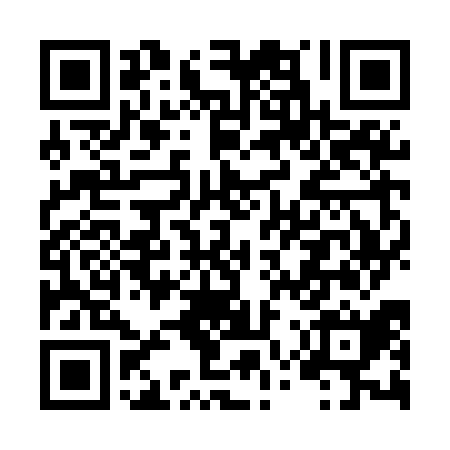 Ramadan times for Klitsberg, BelgiumMon 11 Mar 2024 - Thu 11 Apr 2024High Latitude Method: Angle Based RulePrayer Calculation Method: Muslim World LeagueAsar Calculation Method: ShafiPrayer times provided by https://www.salahtimes.comDateDayFajrSuhurSunriseDhuhrAsrIftarMaghribIsha11Mon5:115:117:0112:493:566:386:388:2212Tue5:095:096:5912:493:576:406:408:2413Wed5:065:066:5712:493:586:416:418:2614Thu5:045:046:5512:483:596:436:438:2715Fri5:015:016:5212:484:006:456:458:2916Sat4:594:596:5012:484:016:466:468:3117Sun4:564:566:4812:484:026:486:488:3318Mon4:544:546:4612:474:036:506:508:3519Tue4:514:516:4312:474:046:516:518:3720Wed4:494:496:4112:474:056:536:538:3921Thu4:464:466:3912:464:066:556:558:4122Fri4:444:446:3712:464:076:566:568:4323Sat4:414:416:3412:464:086:586:588:4524Sun4:394:396:3212:454:097:007:008:4725Mon4:364:366:3012:454:107:017:018:4926Tue4:334:336:2812:454:117:037:038:5127Wed4:314:316:2512:454:127:057:058:5328Thu4:284:286:2312:444:137:067:068:5529Fri4:254:256:2112:444:147:087:088:5730Sat4:234:236:1912:444:157:107:108:5931Sun5:205:207:171:435:168:118:1110:011Mon5:175:177:141:435:168:138:1310:032Tue5:145:147:121:435:178:158:1510:053Wed5:115:117:101:425:188:168:1610:074Thu5:095:097:081:425:198:188:1810:095Fri5:065:067:051:425:208:198:1910:126Sat5:035:037:031:425:218:218:2110:147Sun5:005:007:011:415:228:238:2310:168Mon4:574:576:591:415:228:248:2410:189Tue4:544:546:571:415:238:268:2610:2110Wed4:514:516:541:415:248:288:2810:23